Thank you for applying to take part in the Spring Bank 2017 Holiday Activity Programme at Compass Bridge Ltd. To help us plan out each day we need to know which days you wish to attend and if you require transportation. Where possible we would appreciate it if you could transport your child to and from Compass BridgeOur transport pick up and drop off points will beHuddersfield Rail Station and Batley Bus StationTO AVOID DISAPPOINTMENT PLEASE BOOK EARLY AS PLACES ARE LIMITED AND WE CANNOT GUARANTEE PLACES.Name of participant………………………………………………………….                 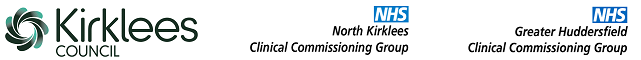 DATEActivityAttendingthe activityDo you need picking up and dropping off and which point will this be. Please tick for each journey and place.WEDNESDAY31st MAY9am-3:30pmOpen BoatingIt doesn’t matter if you haven’t been kayaking or boating before, even if you can’t swim as you can still enjoy time on the water with our qualified instructors.  Please could you bring a change of underwear an old t-shirt and some old shoes as their feet can become wet. Please bring a packed lunch  YesNoPick up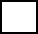 Drop offHuddersfield Rail Station.Batley Bus StationTHURSDAY1st  JUNE9am-3:30pmBush CraftWe will have a wild and adventurous day at Blackhills Scout Camp doing outdoor cooking and playing wild games and building dens. Please dress in casual clothing suitable for the weather.Please bring a packed lunch  YesNoPick upDrop offHuddersfield Rail Station.Batley Bus StationFRIDAY2nd JUNE9am-3:30pmTropical World VisitTake a journey through rainforest, mangroves, deserts and the nocturnal world. Have fun watching the Meercats all in the lovely Roundhay Park.Please dress for appropriate weather Please bring a packed lunch  YesNoPick upDrop offHuddersfield Rail Station.Batley Bus Station